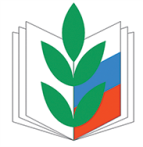 ПРОФСОЮЗ РАБОТНИКОВ НАРОДНОГО ОБРАЗОВАНИЯ И НАУКИ РОССИЙСКОЙ ФЕДЕРАЦИИЗАБАЙКАЛЬСКАЯ КРАЕВАЯ ОРГАНИЗАЦИЯ ПРЕЗИДИУМПОСТАНОВЛЕНИЕ   13.07. 2020 г.                              г. Чита                                                 № 3Об оказании материальной помощичленам Профсоюза на реабилитацию           В связи со сложившейся эпидемиологической ситуацией, связанной с  распространением коронавирусной инфекции в Забайкальском крае, и заболевании членов профсоюза Covid-19, президиум краевой организации Профсоюза постановляет:1. Выделить материальную помощь из средств краевой организации (ст. материальная помощь) на реабилитацию членов профсоюза и их детей после перенесённого заболевания Covid-19 средней и тяжёлой степени тяжести в размере 5 тыс. рублей каждому.2. Председателям местных и первичных организаций профсоюза предоставить ходатайство на материальную помощь приложив следующие документы:- заявление от членов профсоюза;- справку из стационара;- номер расчётного счёта заявителя-члена Профсоюза для перечисления материальной помощи. 3. Председателям местных, первичных организаций Профсоюза рекомендуется предусмотреть в своих сметах доходов и  расходов  материальную помощь на эти же цели.4. Главному бухгалтеру краевой организации Профсоюза перечислять материальную помощь на карту членам Профсоюза при наличии  подтверждающих документов.5. Контроль за данным постановлением возложить на главного бухгалтера краевой организации Профсоюза Притыко О.В. Председатель краевойорганизации профсоюза						     Е.В. Шестакова 